Dnes si procvičíme slovní zásobu z lekce 7. Psát můžeš přímo a odeslat mailem nebo si vytiskni, vyplň, nafoť a pošli mailem.Termín odevzdání 10.4.lenka.slovakova@borovskeho.cz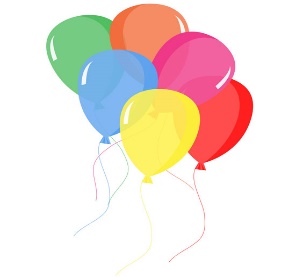 Doplň chybějící písmenka (jedna čárka je jedno písmenko) a přelož do českého jazykaNapř.C A M E R A – fotoaparátF _ _ _ _ _ _ _ _ _ RM _ _ _ _ _ NN _ _ _ EP _ _ _ TP_ _ _ _ _ NS _ _ _ _ RR _ _ _ _ _ _ RS _ _ KS _ _ _ SU _ _ _ _ _ MW _ _ RW _ _ KPoslechni si písničku https://www.youtube.com/watch?v=2nesqKP9-5cZahraj si písemný fotbal, vypiš svých dalších 15 slovíček.Vykopávám slovoTeacher, ( tvé první slovíčko začni písmenem r),Poznáš povolání? A 			B 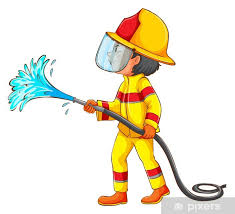 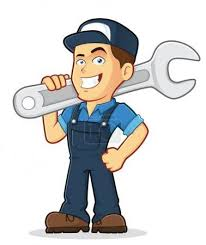 C 		D               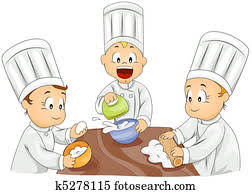 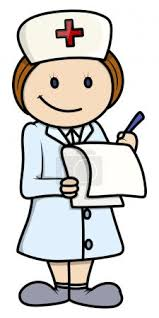 E 			F  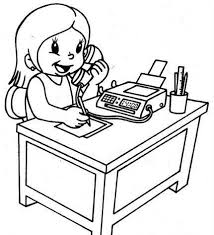 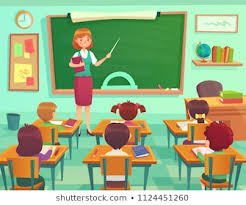 ABCDEF